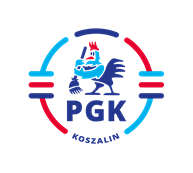 Koszalin, dnia 26.11.2021 r.Nr postępowania:  2021/BZP 00261373/01Nr referencyjny:  64Identyfikator postępowania:  ocds-148610-3f0a2c05-3e36-11ec-8c2d-66c2f1230e9cINFORMACJA Z OTWARCIA OFERT  zgodnie z art. 222 ust. 5 ustawy z dnia 11 września 2019 r.Prawo zamówień publicznych (  t.j. Dz.U. z 2021 r. poz. 1129 z późn. zm.).Dotyczy: „Sprzątanie pomieszczeń oraz utrzymanie należytej czystości w budynkach PGK Sp. z o.o. w Koszalinie”.Oferty złożyli następujący Wykonawcy:Oferta Nr 1: UNIA Spółka z o.o. ul. Lechicka 23, 75-837 KoszalinCena całkowita netto:     619.200,00 zł Cena całkowita brutto:   761.616,00 złOferta Nr 2:JANTAR Sp. z o.o.-lider, JANTAR 2 Sp. z o.o., SEKRET Sp. z o.o.  76-200 Słupsk, ul. Zygmunta Augusta 71Cena całkowita netto:     660.000,00 zł Cena całkowita brutto:   811.800,00 złOferta Nr 3:Ever Cleaning Sp. z o. o. Ul. Arkuszowa 39, 01-934 WarszawaCena całkowita netto:     395.384,52 złCena całkowita brutto:   486.322,92 zł